ExperimentLöwenzahngringelSo geht´s: Löwenzahn sammeln Stiel in dünne Streifen zerteilen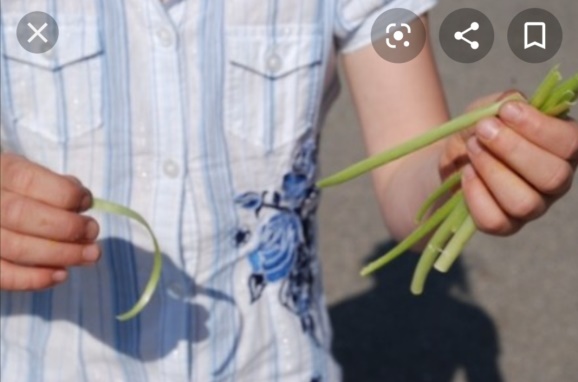 Dünne Streifen in Wasser legen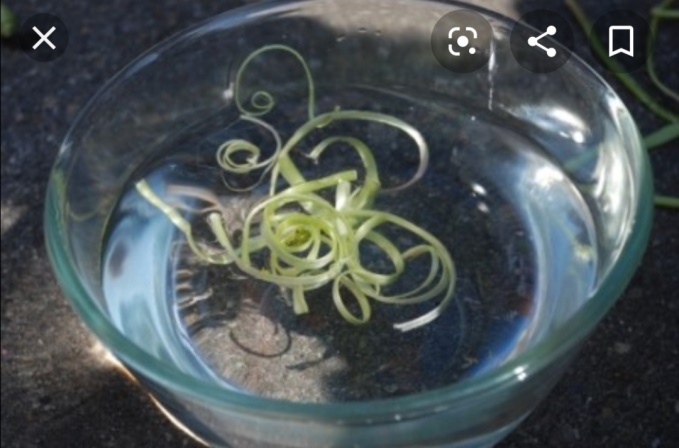 Beobachten und staunen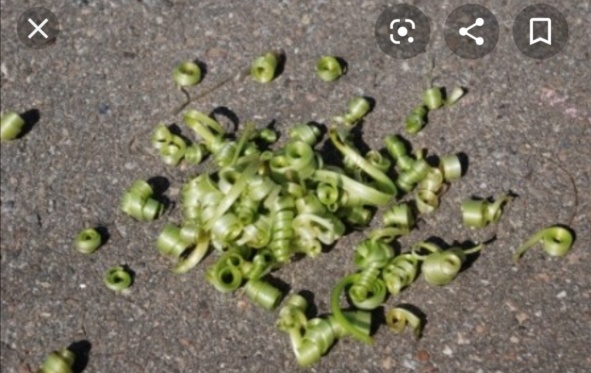 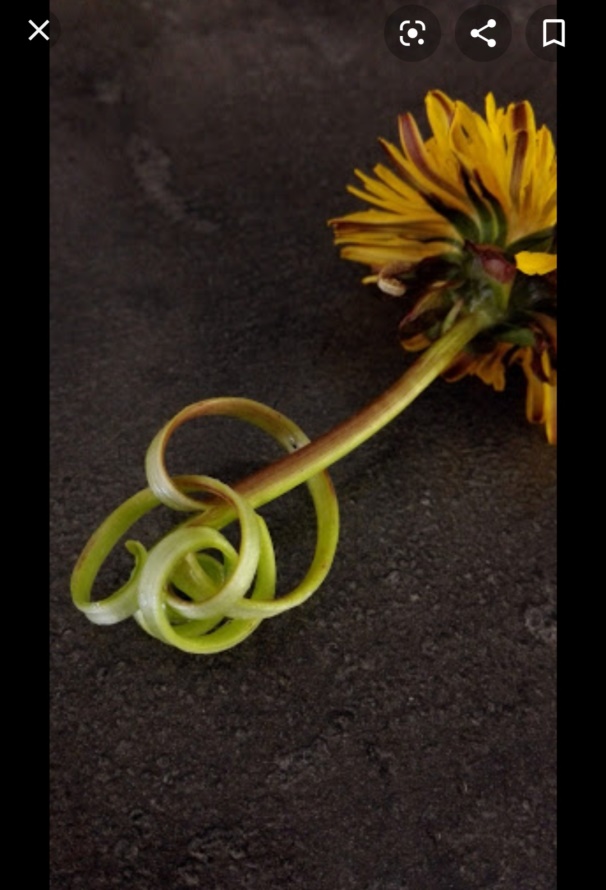 Tipp: nur den unteren Teil des Stängels in Streifen teilen und Blüte dran lassen